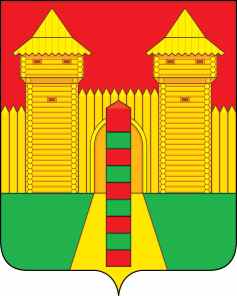 АДМИНИСТРАЦИЯ  МУНИЦИПАЛЬНОГО  ОБРАЗОВАНИЯ «ШУМЯЧСКИЙ   РАЙОН» СМОЛЕНСКОЙ  ОБЛАСТИПОСТАНОВЛЕНИЕот 30.12.2022г. № 597          п. ШумячиАдминистрация муниципального образования «Шумячский район»                         Смоленской областиП О С Т А Н О В Л Я Е Т:1. Внести в муниципальную программу «Капитальный ремонт и ремонт автомобильных дорог общего пользования муниципального образования «Шумячский район» Смоленской области», утвержденную постановлением Администрации муниципального образования «Шумячский район» Смоленской области от 31.03.2022 г.  № 182 «О внесении изменений в муниципальную программу «Капитальный ремонт и ремонт автомобильных дорог общего пользования муниципального образования «Шумячский район» Смоленской области» (в редакции постановлений Администрации муниципального образования «Шумячский район» Смоленской области от 21.09.2022 № 426 (далее - муниципальная программа) следующие изменения:1. В паспорте муниципальной программы подраздел 1. Основные положения изложить в новой редакции:«1. Основные положения                                                                                                                                       » Подраздел 2 муниципальной программы «Показатели программы» изложить в новой редакции: «2. Показатели муниципальной программы                                                                                                                                         » Подраздел 4 муниципальной программы «Финансовое обеспечение муниципальной программы» изложить в новой редакции:        «4.  Финансовое обеспечение муниципальной программы                                                                                                                                     » В приложении № 1 «Сведения о показателях муниципальной программы» к паспорту муниципальной программы слова «согласно решения Шумячского районного Совета депутатов № 111 от 24.12.2021 года» заменить словами «согласно решения Шумячского районного Совета депутатов № 75 от 26.12.2022 года».Подпункт 2 Приложение № 2 «Паспорт комплекса процессных мероприятий» к паспорту муниципальной программы изложить в новой редакции«2. Показатели реализации комплекса процессных мероприятий                                                                                                                       »Подраздел «Финансирование структурных элементов муниципальной программы изложить в новой редакции:«                                                                                                                        »Подраздел «План – график реализации муниципальной программы ««Капитальный ремонт и ремонт автомобильных дорог общего пользования муниципального образования «Шумячский район» Смоленской области» на 2022 год» изложить в новой редакции:«План – график реализации муниципальной программы ««Капитальный ремонт и ремонт автомобильных дорог общего пользования муниципального образования «Шумячский район» Смоленской области» на 2023 год»                                                                                                                                            »          8. Настоящее постановление вступает в силу со дня его подписания.Глава муниципального образования«Шумячский район» Смоленской области                                              А.Н. Васильев     О внесении изменений в муниципальную программу «Капитальный ремонт и ремонт автомобильных дорог общего пользования муниципального образования «Шумячский район» Смоленской области» Ответственный исполнитель муниципальной программы Администрация муниципального образования «Шумячский район» Смоленской областиПериод реализацииЭтап I:  2014-2022 годаЭтап II: 2023-2025 годаЦели муниципальнойпрограммы - улучшение социально-экономических условий жизни населения, проживающего на территории муниципального образования «Шумячский район» Смоленской;- создание условий для развития транспортной инфраструктуры;- обеспечение населения связью с сетью дорог общего пользования Объемы финансового обеспечения за весь период реализации (по годам реализации и в разрезе источников финансирования на очередной финансовый год и 1, 2 годы планового периода)общий объем финансирования составляет 287 075,51 тыс. рублей, из них:Этап I: 2014-2022 годы – 274 014,10 тыс. рублейЭтап II: 2023-2025 годы – 13 061,41 тыс. рублейочередной финансовый год (2023г) – всего 4 137,86 тыс. рублей, из них:средства федерального бюджета – 0 тыс. рублей;средства областного бюджета – 0 тыс. рублей;средства местного бюджета –  4 137,86  тыс. рублей;средства внебюджетных источников – 0 тыс. рублей1- й год планового периода (2024г) – всего 4 347,36  тыс. рублей, из них:средства федерального бюджета – 0 тыс. рублей;средства областного бюджета – 0 тыс. рублей;средства местного бюджета – 4 347,36 тыс. рублей;средства внебюджетных источников – 0 тыс. рублей;2-й год планового периода (2025г) – всего 4 576,19 тыс. рублей, из них:средства федерального бюджета –0 тыс. рублей;средства областного бюджета – 0 тыс. рублей;средства местного бюджета – 4 576,19 тыс. рублей;средства внебюджетных источников –0 тыс. рублей.Влияние на достижение целей муниципальных программ - создание условий для развития транспортной инфраструктуры;- обеспечение населения связью с сетью дорог общего пользованияНаименование показателя, единица измеренияБазовое значение показателя (в году, предшествующему очередному финансовому году)Планируемое значение показателя Планируемое значение показателя Планируемое значение показателя Наименование показателя, единица измеренияБазовое значение показателя (в году, предшествующему очередному финансовому году)очередной финансовый год1-й год планового периода2-й год планового периода123451. Количество отремонтированных автодорог местного значения на территории Шумячского района, км.1,3661102.Количество разработанных проектов на капитальных ремонт и ремонт автодорог местного значения на территории Шумячского района (усл. ед.)0.000.001.001.003.Количество разработанных паспортов на автодороги местного значения на территории Шумячского района (усл. ед.)2211Наименование муниципальной программы, структурного элемента / источник финансового обеспеченияВсегоОбъем финансового обеспечения по годам реализации, тыс. рублейОбъем финансового обеспечения по годам реализации, тыс. рублейОбъем финансового обеспечения по годам реализации, тыс. рублейНаименование муниципальной программы, структурного элемента / источник финансового обеспеченияВсегоочередной финансовый год1-й год планового периода2-й год планового периода1345Муниципальная программа (всего),в том числе:13 061,414 137,864 347,364 576,19федеральный бюджет0.000.000.000.00областной бюджет0.000,000,000,00местный бюджет13 061,414 137,864 347,364 576,19внебюджетные средства00,000.000.000.00  Наименование показателя реализации, единица измеренияБазовое значение показателя реализации (к очередному финансовому году)Планируемое значение показателя реализации на очередной финансовый год и плановый периодПланируемое значение показателя реализации на очередной финансовый год и плановый периодПланируемое значение показателя реализации на очередной финансовый год и плановый период  Наименование показателя реализации, единица измеренияБазовое значение показателя реализации (к очередному финансовому году)очередной финансовый год1-й год планового периода2-й год планового периода123451. Расходы по содержанию и ремонту дорог8 440,584 137,864 347,364 576,192. Проектирование, строительство, реконструкция, капитальный ремонт и ремонт дорог общего пользования местного значения с твердым покрытием до населенных пунктов, не имеющих круглогодичной связи с сетью автодорог общего пользования0000№ п/пНаименованиеУчастник государственной программы Источник финансового обеспечения (расшифровать)Объем средств на реализацию Муниципальной программы на очередной финансовый год и плановый период (тыс. рублей)Объем средств на реализацию Муниципальной программы на очередной финансовый год и плановый период (тыс. рублей)Объем средств на реализацию Муниципальной программы на очередной финансовый год и плановый период (тыс. рублей)Объем средств на реализацию Муниципальной программы на очередной финансовый год и плановый период (тыс. рублей)Объем средств на реализацию Муниципальной программы на очередной финансовый год и плановый период (тыс. рублей)№ п/пНаименованиеУчастник государственной программы Источник финансового обеспечения (расшифровать)всегоочередной финансовый год1-й год планового периода2-й год планового периода123456781. Комплекс процессных мероприятий «Содержание и ремонт дорог»Мероприятие 1.Расходы по содержанию и ремонту дорогАдминистрация муниципального образования «Шумячский район» Смоленской областиМестный бюджет муниципального образования «Шумячский район» Смоленской области13 061,414 137,864 347,364 576,19Мероприятие 2. Проектирование, строительство, реконструкция, капитальный ремонт и ремонт дорог общего пользования местного значения с твердым покрытием до населенных пунктов, не имеющих круглогодичной связи с сетью автодорог общего пользованияАдминистрация муниципального  образования «Шумячский район» Смоленской областиМестный бюджет муниципального образования «Шумячский район» Смоленской области, субсидии из областного бюджета0,000,000,000,00Итого по комплексу процессных мероприятий 13 061,414 137,864 347,364 576,19Всего по муниципальной программе, в том числе: федеральный бюджетобластной бюджетместный бюджетвнебюджетные источникиВсего по муниципальной программе, в том числе: федеральный бюджетобластной бюджетместный бюджетвнебюджетные источники  13 061,410.000,0013061,410.004 137,860,000,004137,860,004 347,360,000,004347,360,004 576,190,000,004576,190,00№ п/пНаименование структурного элемента/ значения результата/Исполнитель (фамилия, имя, отчество)Источник финансирования (расшифровать)Объем финансирования муниципальной программы (тыс. рублей)Объем финансирования муниципальной программы (тыс. рублей)Объем финансирования муниципальной программы (тыс. рублей)Плановое значение результата/показателя реализации Плановое значение результата/показателя реализации Плановое значение результата/показателя реализации Плановое значение результата/показателя реализации № п/пНаименование структурного элемента/ значения результата/Исполнитель (фамилия, имя, отчество)Источник финансирования (расшифровать)на 6 месяцевна 9 месяцевна 12 месяцевна 6 месяцевна 9 месяцевна 12 месяцев123456789101.Комплекс процессных мероприятий«Содержание и ремонт дорог»Начальник Отдела по строительству, капитальному ремонту и жилищно-коммунальному хозяйству Н.А. СтародвороваМестный бюджет муниципального образования «Шумячский район» Смоленской области1034,483 103,384 137,86xxx1.1.Показатель реализацииРасходы по содержанию и ремонту дорогххxxx1034,483 103,384 137,861.2.Проектирование, строительство, реконструкция, капитальный ремонт и ремонт дорог общего пользования местного значения с твердым покрытием до населенных пунктов, не имеющих круглогодичной связи с сетью автодорог общего пользованияххxxx0,000,000,00